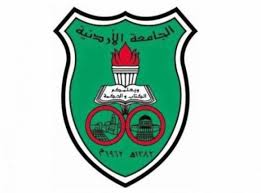 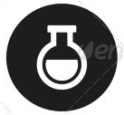 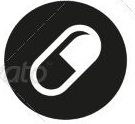 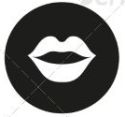 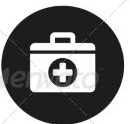 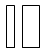 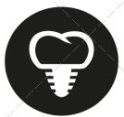 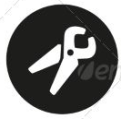 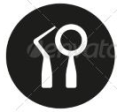 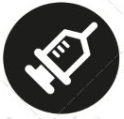 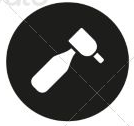 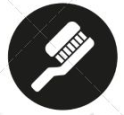 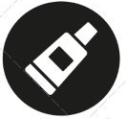 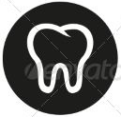 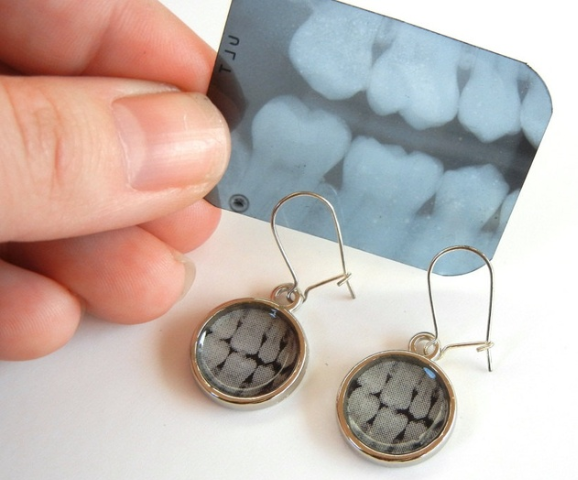 XLecture No.x/x/2015Date:XDoctor:xDone by: